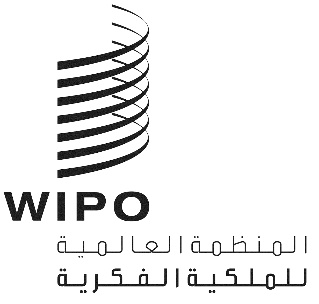 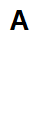 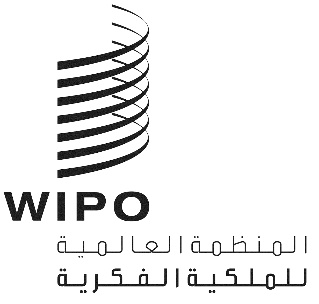 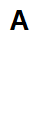 CWS/9/10/REV.الأصل: بالإنكليزيةالتاريخ: 10 سبتمبر 2021 اللجنة المعنية بمعايير الويبوالدورة التاسعةجنيف، من 1 إلى 5 نوفمبر 2021تقرير عن خطط التنفيذ لمعيار الويبو ST.61وثيقة من إعداد الأمانةمعلومات أساسيةاعتمدت اللجنة المعنية بمعايير الويبو (لجنة المعايير)، في دورتها الثامنة التي عٌقدت في 2020، معيار الويبو ST.61 "توصية بشأن تبادل بيانات الوضع القانوني للبراءات". وقد طلبت من الأمانة إصدار تعميم يدعو مكاتب الملكية الفكرية إلى تقييم ممارساته المؤسسية وأنظمته المعلوماتية فيما يتصل بمعيار الويبو ST.61، وتقديم خطة التنفيذ وجدول الخرائط الخاصين به. (انظر الفقرات من 27 إلى 30 من الوثيقة CWS/8/24).التقريرأصدرت الأمانة في يوليو 2021 التعميم C.CWS.152 الذي يدعو مكاتب الملكية الفكرية إلى مشاركة خطط التنفيذ المؤقتة وجدول الخرائط للمعيار ST.61. وقد استجاب أربعة عشر مكتبا للتعميم، حيث قدم 11 منها جداول الخرائط. وترد جداول الخرائط تلك كمرفق لهذه الوثيقة لتنظر فيها لجنة المعايير.ومن بين المستجيبين، تخطط ثلاثة مكاتب للملكية الفكرية الشروع في تنفيذها للمعيار ST.61 في عام 2022 أو 2023. وذكرت ستة مكاتب للملكية الفكرية أنها لا تعرف حاليًا الوقت الذي ستشرع في تنفيذها. ولم تقدم مكاتب الملكية الفكرية الخمسة الأخرى أي معلومات عن الجدول الزمني لتنفيذها.إن لجنة المعايير مدعوة إلى ما يلي: الإحاطة علما بمحتوى هذه الوثيقة وجداول الخرائط المذكورة في الفقرة 2 أعلاه والواردة في مرفق هذه الوثيقة؛ والموافقة على نشر جداول خرائط معيار الويبو ST.61 الواردة في مرفق هذه الوثيقة في الجزء 13.7 من دليل الويبو بشأن المعلومات والوثائق المتعلقة بالملكية الصناعية. [يلي ذلك المرفق]المرفقالملف الموحد لجداول الخرائط الخاصة بمكاتب الملكية الفكرية بشأن المعيار ST.61: cws_9_10-annex1.xlsx [نهاية المرفق والوثيقة]